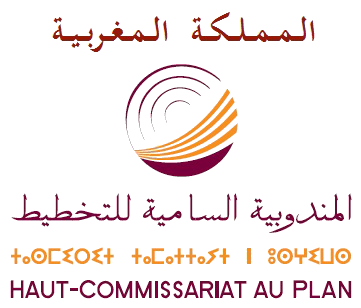 بلاغ إخباري حول تكريم السيد المندوب السامي للتخطيط لفريق إعداد قاعدة المعطيات الجهوية لطنجة 		تكريسا لثقافة الاعتراف وتشجيعا للمبادرات الناجحة والممارسات الفضلى التي من شأنها تعـزيز القدرات في مجال التخطيط و الإحصاء على الصعيد الوطني والجهوي، ترأس السيد أحمد الحليمي علمي، المندوب السامي للتخطيط والسيد لويس مورا الممثل المقيم لصندوق الأمم المتحدة للسكان بالمغرب، حفلا لتكريم أعضاء الفريق المكلف بإعداد وتدبير قاعدة المعطيات الإحصائية لجهة طنجة- تطوان- الحسيمة. 		وبهذه المناسبة أكد السيد المندوب السامي على الدور الأساسي لقاعدة المعطيات الإحصائية كأداة لتنوير السياسات العمومية  وأنشطة المقاولات وكافة المتدخلين الاقتصاديين والاجتماعيين عبر توفير مؤشرات إحصائية محينة تساهم في اتخاذ القرارات على المستوى الترابي.		كما نوه السيد المندوب السامي للتخطيط بجهود مختلف المتدخلين في إنجاح هذا المشروع طالبا منهم تكثيف الجهود من أجل ضمان إستمراريته و تجويد الخدمات المقدمة لمستعملي المعلومة الإحصائية على الصعيد الجهوي.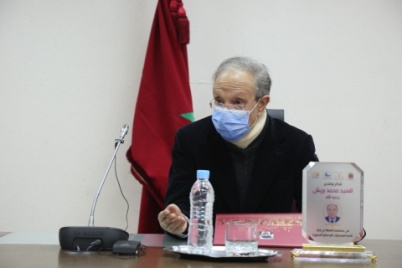 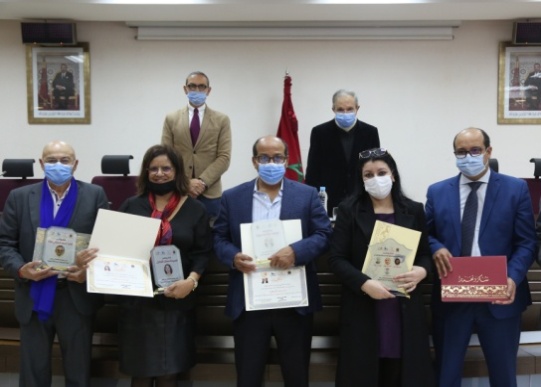 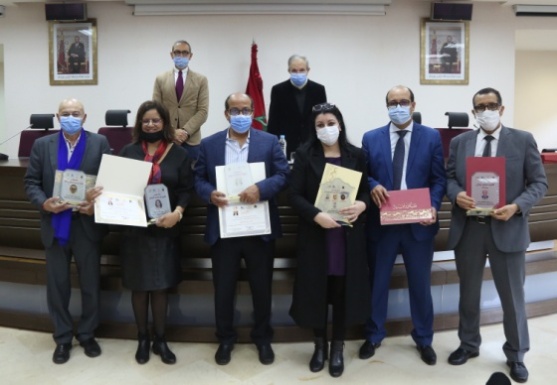 